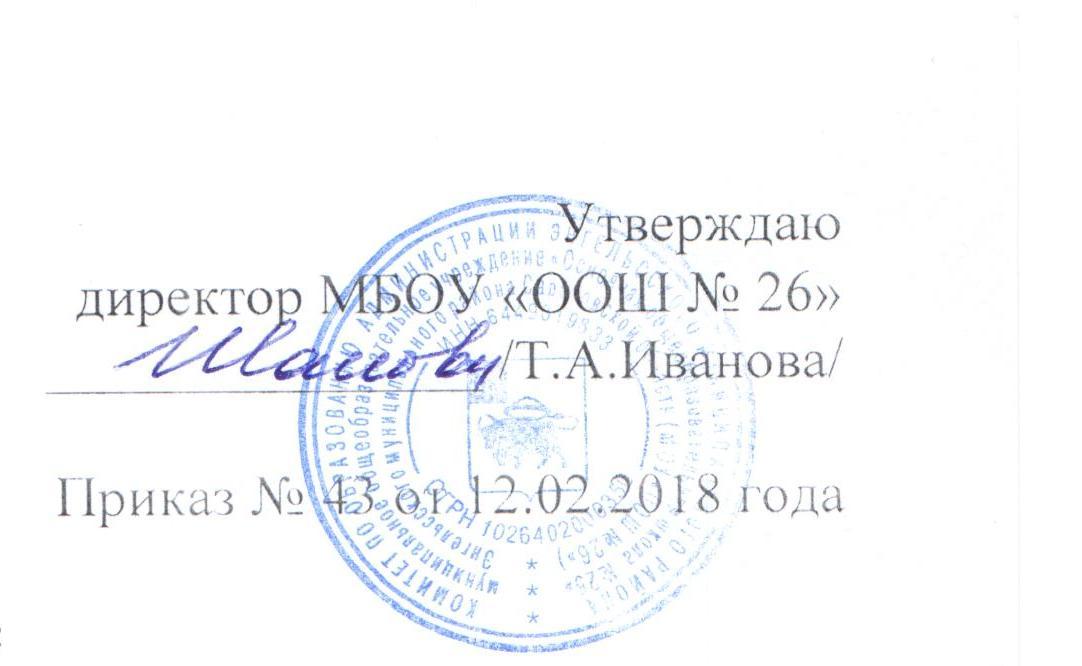 Утверждаю директор МБОУ «ООШ № 26»_______________ /Т.А.Иванова/Приказ № 43 от 12.02.2018 годаГрафик проведениясоциально – психологического тестирования обучающихся, направленного на раннее выявление немедицинского потребления наркотических средств и психотропных веществ.№КлассКоличество ДатаКабинет 16а,6б,7а22+612.03.2018№127б2212.03.2018№138а1813.03.2018№148б1613.03.2018№159а2614.03.2018№169б1514.03.2018№1Всего:125